        ОУ „Христо Ботев” с. Баниска, общ. Две могили, обл. Русе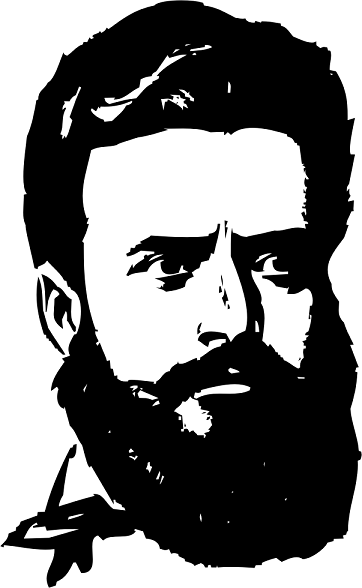 тел.:08147-22-42; e-mail: ou_baniska@abv.bg; уебсайт: ou-baniska.weebly.comЗАПОВЕД№ 192Село Баниска, Община Две могили  05.05. 2016 г.На основание чл. 147, ал.1, т. 1 и т. 4, чл. 25 ал. 2, т.1-3 от Правилника за прилагане на закона за народната просвета, чл. 10 ал. 1, чл. 44, ал. 2, т. 3 от Закона за народната просвета и прилагайки разпоредбите на Наредба № 7 за реда за придобиване, управление и разпореждане с имоти и вещи-общинска собственост в Община Две могили, област Русе относно реда за провеждане на публичен търг с явно наддаване О Б Я В Я В А М:На 26.05.2016 г. (четвъртък) от 10.00 часа в Заседателната зала на ОУ „Христо Ботев”, село БанискаІ. ТЪРГ С ЯВНО НАДДАВАНЕ ЗА ОТДАВАНЕ ПОД НАЕМ НА ИМОТИ – УЧИЛИЩНА СОБСТВЕНОСТ. Нива с площ от 4.791 дка (четири дка и седемстотин деветдесет и един кв.м), трета категория, местност БАЛАБАН ДЕРЕ, имот № 007033 по плана за земеразделяне. с начална цена 40.00 (четиридесет лева) на дка или 191.64  лв. (сто деветдесет и един лева и 64 ст)Депозит за участие  19.16лева – 10% от обявената цена.Стъпка при наддаването 19.16 лева - 10% от обявената цена.Нива с площ от 182.567 дка (сто осемдесет и два дка. и петстотин шестдесет и седем кв.м), седма категория, местност КОНЕВЪДНО ДРУЖЕСТВО, имот № 117003 по плана за земеразделяне  с начална цена 40.00 (четиридесет лева) на дка или 7302.68  лв. (седем хиляди триста и два лева и 68 ст.)Депозит за участие  730.26 лева – 10% от обявената цена.Стъпка при наддаването 730.26 лева - 10% от обявената цена.Нива с площ от 115.090 дка (сто и петнадесет дка и деветдесет кв.м), десета категория, местност БЪЗОВКСИ БАИР, имот № 153001 по плана за земеразделяне. с начална цена 40.00 (четиридесет лева) на дка или 4603.60 (четири хиляди шестстотин и три лева и 60 ст.)  лв. Депозит за участие  460.36 лева – 10% от обявената цена.Стъпка при наддаването 460.36 лева - 10% от обявената цена.Нива с площ от 26.136 дка (двадесет и шест дка и сто тридесет и шест кв.м), пета категория, местност БЕЛЕНСКИ ДОЛ, имот № 155001 по плана за земеразделяне. с начална цена 40.00 (четиридесет лева) на дка или 1045.44 лв. (хиляда и четиридесет и пет лева и 44 ст.)Депозит за участие  104.54 лева – 10% от обявената цена.Стъпка при наддаването 104.54 лева - 10% от обявената цена.Нива с площ от 57.386 дка (петдесет и седем дка триста осемдесет и шест кв.м),трета категория, местност БЕЛЕНСКИ ДОЛ, имот № 158002 по плана за земеразделяне. с начална цена 40.00 (четиридесет лева) на дка или 2295.44лв. (две хиляди двеста деветдесет и пет лева и 44 ст.)Депозит за участие  229.54 лева – 10% от обявената цена.Стъпка при наддаването 229.54 лева - 10% от обявената цена.Нива с площ от 13.422 дка (тринадесет дка четиристотин двадесет и два кв.м), пета категория, местност КЕРМИДЯЛА, имот № 159009 по плана за земеразделяне. с начална цена 40.00 (четиридесет лева) на дка или 536.88 лв. (петстотин тридесет и шест лева и 88 ст.)Депозит за участие  160.00 лева – 10% от обявената цена.Стъпка при наддаването 16.00 лева - 10% от обявената цена.Нива с площ от 25.638 дка (двадесет и пет дка шестстотин тридесет и осем кв.м), десета категория, местност ЛЮЛЯКА ДОЛ, имот № 172017 по плана за земеразделяне. с начална цена 40.00 (четиридесет лева) на дка или 1025.52 лв. (хиляда двадесет и пет лева и 52 ст.)Депозит за участие 102.55 лева – 10% от обявената цена.Стъпка при наддаването 102.55 лева - 10% от обявената цена.ІІ. За участие в публчно оповестения търг с явно наддаване кандидатите представят следните документи:1. Платежен документ за внесен депозит за участие в търга (оригинал);2. Квитанция за закупена тръжна документаця (оригинал);3. Документ за ЕИК/БУЛСТАТ, ако е юридическо лице, а ако е физическо лице – документ за самоличност (заверено копие);4. Декларация, че юридическото лице не е в производство и не е обявено в несъстоятелност и не е в производство по ликвидация (по образец);5. Декларация  за липса на непогасени публични и частни общински вземания, както и неизплатени  задължения по договори с Община Две могили (по образец);6. Нотариално заверено пълномощно за представителство в случаите на упълномощаване (оригинал);7. Декларация за запознаване с тръжната документация (образец);8. Декларация от физическо лице или представляващия юридическото лице, че не е свързано лице по смисъла на § 1, т. 1 от Допълнителните разпоредби на Закона за предотвратяване и установяване на конфликт на интереси с кмета на общината или със служители на ръководна длъжност в общинска администрация (образец).Цена на тръжната документация – 20.00 лева (невъзстановими). ІІІ. Кандидатите следва да подадат Заявление за участие за всички имоти заедно, както и да предложат една обща наемна цена на декар за стопанска година за всички имоти. Заявления само за отделни имоти, както и заявления за различни цени за отделните имоти ще водят до отстраняване на офертата, като неотговаряща на предварително обявените условия на търга. ІV.Оглед на имотите се провежда всеки работен ден до деня на провеждане на търга.V. Договорът за наем се сключва за срок от 5 стопански години, като за първа се счита стопанската 2016/2017 година и започва след прибиране на реколатата за 2015/2016 година. 				У Т В Ъ Р Ж Д А В А М:V. Следната тръжна документация:1. Копие от настоящата заповед;2. Копие от обявата за търга;3. Образец на заявление за участие в търга и изисквания към участниците, образци на декларации;5. Проект на договор;6. Характеристика на предмета на търга.	Образците за участие в търга се закупуват до 16.00 часа на 25.05.2016 г., в Деловодството на ОУ „Христо Ботев”, село Баниска.	Заявление по образец за участие в търга се подават до 17.00 на 25.05.2016 г. в Деловодството на ОУ „Христо Ботев”, село Баниска.	При неявяване на кандидати повторен търг ще се проведе на 10.06.2016 г. на същото място и час, при същите условия.	Контрол по изпълнение на заповедта ще упражнявам лично.	За справки и информация на тел. 08147/2242, 0889625492
ВЕНЕТА ДИМИТРОВА      (П)Директор ОУ „Христо Ботев”